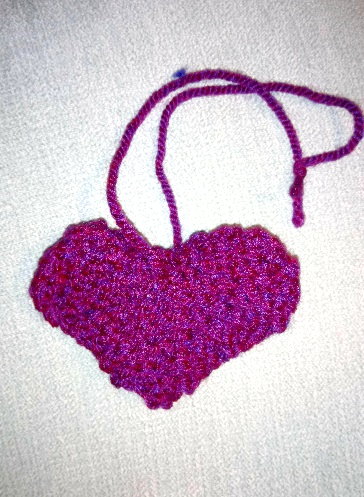 Using 4mm needles and any colour DK or chunky wool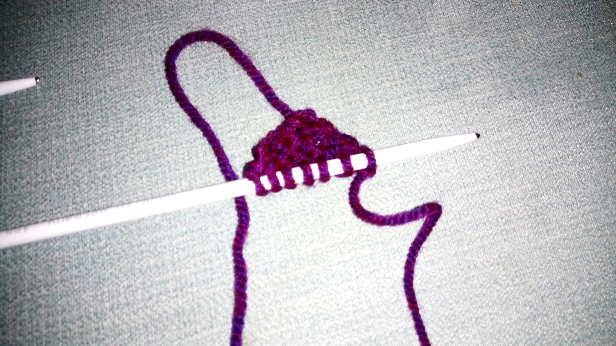 Cast on 31.  Knit2.  KFB, K1, KFB (5 stitches)3.  Knit4.  KFB, K3, KFB (7 stitches)5.  Knit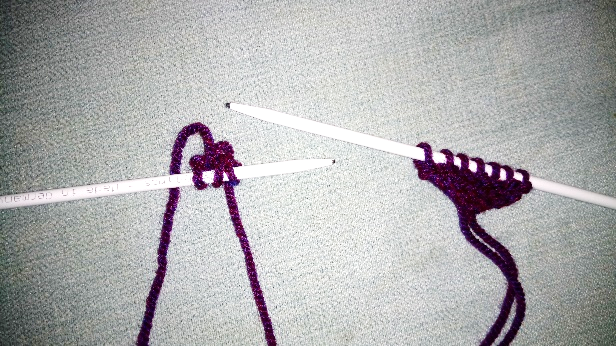 Cut yarn & move hump down your needleStarting on the other needle repeat rows 1-5 to make second hump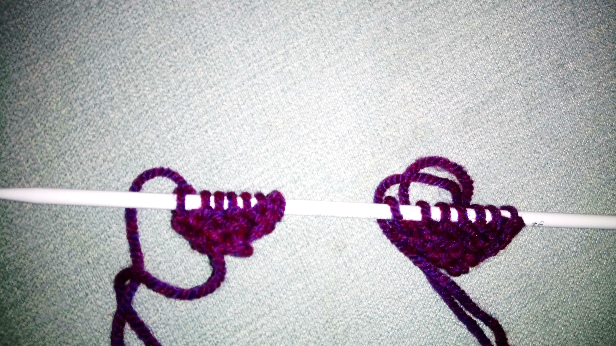 With both humps on same needle continue knitting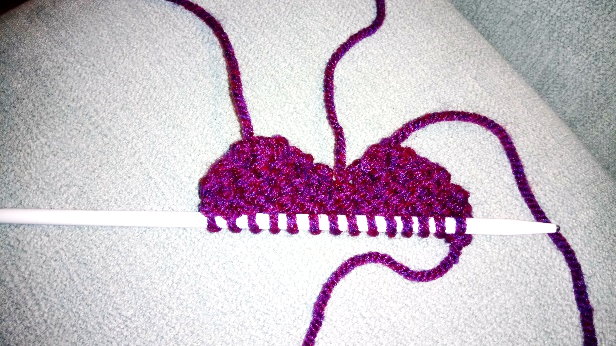 6-8.  Knit (14 stitches)9.   K2tog, k10, k2tog (12 stitches)10. Knit11. K2tog, k8, k2tog (10 stitches)12. Knit13. K2tog, k6, k2tog (8 stitches)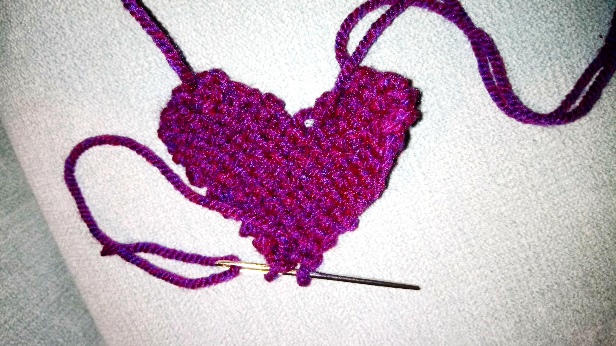 14. Knit15. K2tog, k4, k2tog (6 stitches)16. Knit17. K2tog, k2tog (4 stitches)18. Knit19. K2tog (2 stitches)20. Using a needle thread through remaining 2 stitches and pull tight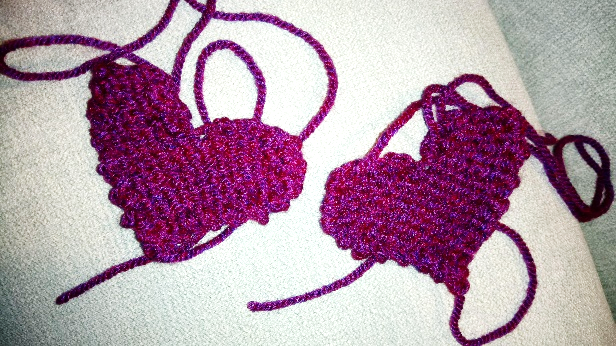 Make another heart the same and stitch the two together.Attach a 30 cm loop of wool as a hanger at the top of the heart and it’s all done!If possible, and you are making more than 10 hearts, please can they be tied together in 10s to make it easier to keep track of when we reach the magic 10000th heartTHANK YOU SO MUCH AND HAPPY KNITTINGhttp://www.workofheartgarden.org/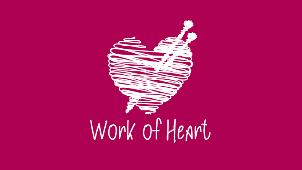 